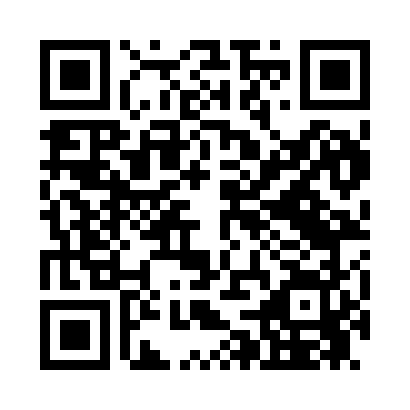 Prayer times for Notiechtown, Oklahoma, USAMon 1 Jul 2024 - Wed 31 Jul 2024High Latitude Method: Angle Based RulePrayer Calculation Method: Islamic Society of North AmericaAsar Calculation Method: ShafiPrayer times provided by https://www.salahtimes.comDateDayFajrSunriseDhuhrAsrMaghribIsha1Mon4:426:091:245:138:4010:062Tue4:436:091:255:138:4010:063Wed4:436:101:255:148:4010:064Thu4:446:101:255:148:3910:065Fri4:456:111:255:148:3910:056Sat4:456:111:255:148:3910:057Sun4:466:121:255:148:3910:058Mon4:476:121:265:148:3910:049Tue4:486:131:265:148:3810:0410Wed4:486:141:265:148:3810:0311Thu4:496:141:265:148:3810:0312Fri4:506:151:265:158:3710:0213Sat4:516:151:265:158:3710:0114Sun4:526:161:265:158:3610:0115Mon4:536:171:265:158:3610:0016Tue4:536:171:275:158:359:5917Wed4:546:181:275:158:359:5818Thu4:556:191:275:158:349:5819Fri4:566:191:275:158:349:5720Sat4:576:201:275:158:339:5621Sun4:586:211:275:158:329:5522Mon4:596:221:275:158:329:5423Tue5:006:221:275:158:319:5324Wed5:016:231:275:148:309:5225Thu5:026:241:275:148:309:5126Fri5:036:251:275:148:299:5027Sat5:046:251:275:148:289:4928Sun5:056:261:275:148:279:4829Mon5:066:271:275:148:269:4730Tue5:076:281:275:148:269:4631Wed5:086:281:275:138:259:45